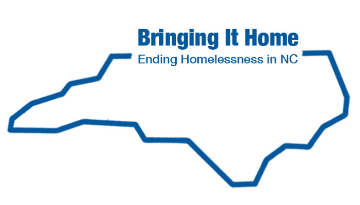 2020 Bringing It Home Conference on Ending Homelessness Call for ProposalsAs preparations begin for the 2020 Bringing It Home Conference on Ending Homelessness in North Carolina on May 20-21, 2020, the NC Department of Health and Human Services ESG Office, the NC Coalition to End Homelessness, and the NC Housing Coalition are calling for presentation proposals. Presentations will be for the May 21st conference sessions that are 1 hour and 15 minutes. Presentations could be chosen as stand-alone sessions or chosen as a part of a panel. Please note that presentations need to include one or more of the topics of interest listed. Statement of InclusionThe Bringing it Home Conference Committee believes that inclusion is a critical part of developing and providing best practice homeless services. For this reason, we are intentional that the speakers of our conference reflect the diversity of homeless service networks in regard to race, ethnicity, gender and gender identity, sexuality, age, education, ability, and lived experience with homelessness.SubmissionIn order for your presentation to be considered, please submit your proposal by December 1, 2019. Please submit one proposal for each presentation you are proposing by following this link.Partners anticipate making decisions about presentations by December. If you have questions about this call for proposals, please contact Kim Crawford at the NC ESG Office at kim.crawford@dhhs.nc.gov or (919) 855-4991.Contact Person for PresentationPresenter(s) Information Please list all presenters who are a part of this proposal.Presentation InformationPresenters are encouraged to include supporting data and documentation for their topics with their proposal submission.Topics of InterestThis presentation will include the following topics of interest:Contact Person Name:Contact Person Email:Contact Person Phone Number:Presenter 1Presenter 1Name:Title:Agency:City:Presenter 2Presenter 2Name:Title:Agency:City:Presenter 3Presenter 3Name:Title:Agency:City:Presenter 4Presenter 4Name:Title:Agency:City:Presentation Title: How has this topic made an impact on your community?
Why is it important for others to know about?What is the potential for replication?:Enter Response Here- Maximum 3000 CharactersThis topic is applicable to:  Rural Communities Urban Communities  Both Rural and UrbanEstimated Length of Presentation (minutes):  Special Populations (Aging, Youth Transitioning out of Foster Care, Families) Fair Housing Domestic Violence Including People with Lived Experience in Evaluation and Governance Trauma-informed Program Design Innovations in Prevention and Diversion Ethical Fundraising and Communications Eviction and Legal Services Advocacy Targeted Prevention System Leadership and CoCs Lowering Barriers to Shelter Innovations in Landlord Engagement Innovations in Rapid Rehousing and Coordinated Entry Innovations in Data Use Housing and Health Partnerships (Medicaid, NCCARE360, Healthy Opportunities) Equity and intersectionality (Race, LGBT) Innovative Partnerships with Community Systems